Von der Aare bis zu den Buchsibergen erstreckt sich unsere weitläufige Kirchgemeinde im Bernischen Oberaargau mit ihren rund 7200 Mitgliedern. Ein bunt gemischtes Mitarbeiterteam und viele Freiwillige sind gemeinsam unterwegs. Zur Verstärkung unseres KUW-Teams suchen wir auf das neue Schuljahr 2023/2024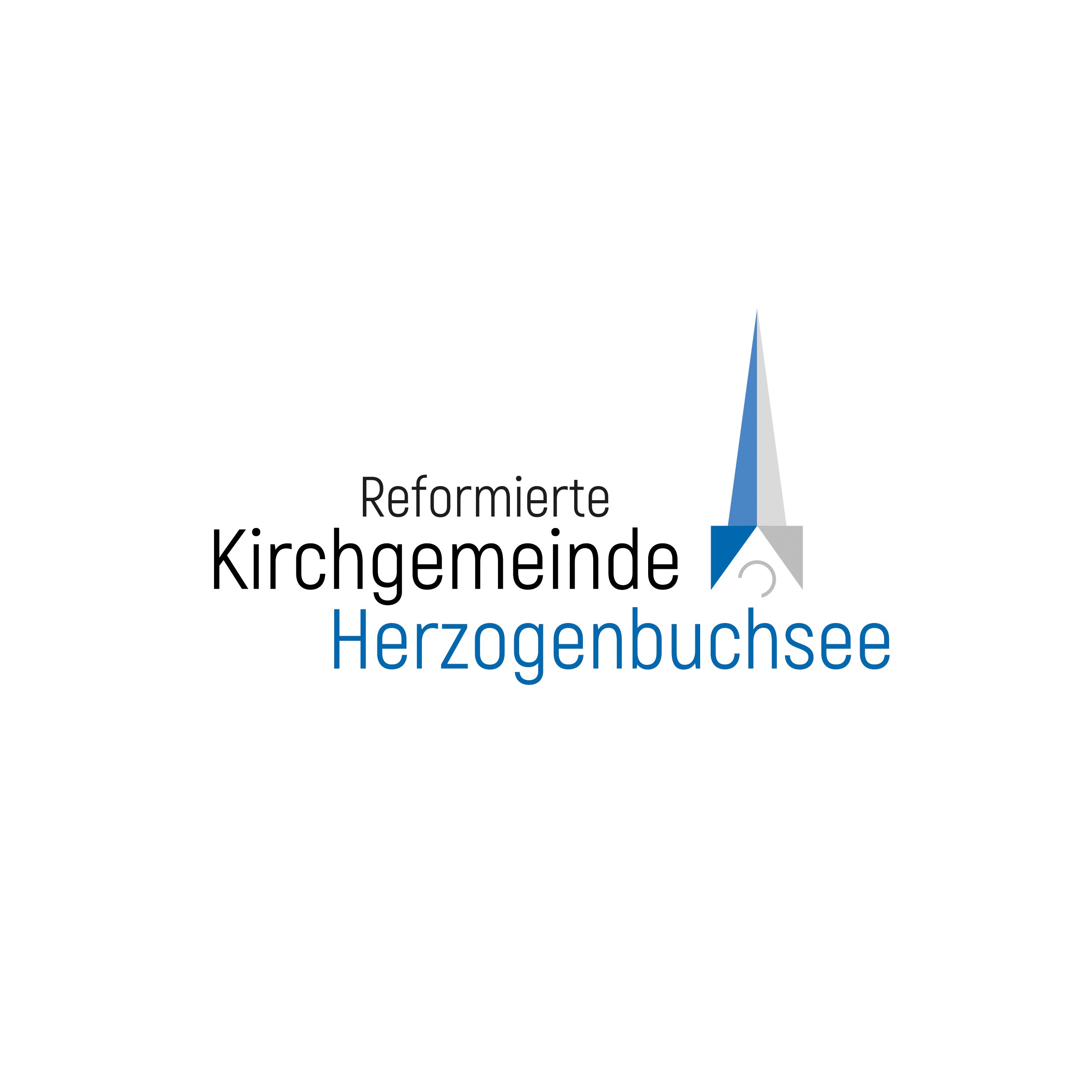 Katechetin/ Katechet für 30 – 35 %Stellenantritt: per sofort oder nach VereinbarungAktueller Stellenumfang:3. – 6. Klassen, Mitarbeit KUW GottesdiensteMitarbeit 6.-Klass-ErlebnistagIhre Aufgaben:Selbständiges Planen und Führen von KUW-KlassenElternarbeit und gute Vernetzung gegen aussenMitarbeit im KUW-TeamAktives Mitdenken an der Weiterentwicklung unseres KUW-ModellsIhr Profil:Sie sind eine kreative und initiative Persönlichkeit, die gut mit Kindern und Familien umgehen kann.Sie sind ein Organisationstalent und arbeiten gerne selbständig wie auch im Team. Sie sind im Glauben verankert und fühlen sich mit der reformierten Kirche verbunden.Sie sind im Besitz des Bernischen Katechetendiploms oder haben eine gleichwertige Ausbildung abgeschlossen, die zur Beauftragung berechtigt.Unser Angebot:Anstellung und Entlöhnung nach den Richtlinien der ref. Kirchen Bern-Jura-SolothurnEine aktive Kirchgemeinde mit einem vielfältigen AngebotEin Unterrichtsteam mit Pfarrpersonen, Katechetinnen, dem Jugendarbeiter und der Leiterin der Kinder- und FamilienkircheUnterstützung durch die KUW-Koordination, den engagierten Kirchgemeinderat und das kompetente SekretariatArbeitsplatz im Kirchgemeindehaus im Team-BüroHaben wir Ihr Interesse geweckt? Dann freuen wir uns darauf, Sie kennen zu lernen! Für Fragen steht gerne zur Verfügung:	Franziska Gäggeler, KUW-Koordination, 079 890 07 43kuw.koordination@ref-buchsi.chUnsere Homepage: www.ref-buchsi.chIhre vollständige Bewerbung richten Sie bitte bis am 09.02.2024 an: Evang.-ref. Kirchgemeinde, KUJABettenhausenstrasse 10, 3360 Herzogenbuchseeverwaltung@ref-kirche-herzogenbuchsee.ch